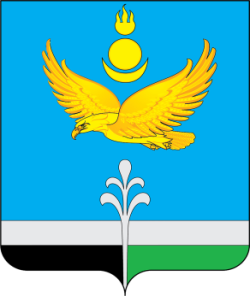 АДМИНИСТРАЦИЯМУНИЦИПАЛЬНОГО ОБРАЗОВАНИЯ «НУКУТСКИЙ РАЙОН»РОССИЙСКАЯ ФЕДЕРАЦИЯИРКУТСКАЯ ОБЛАСТЬНУКУТСКИЙ РАЙОН  ПОСТАНОВЛЕНИЕ 27 мая 2022                                             № 228                                                   п. НовонукутскийОб утверждении Порядка заключения специального инвестиционного контракта в Администрации муниципального образования «Нукутский район»В соответствии с Федеральным законом от 25 февраля 1999 г. № 39-ФЗ «Об инвестиционной деятельности в Российской Федерации, осуществляемой в форме капитальных вложений», Федеральным законом от 31 декабря 2014 г. № 488-ФЗ «О промышленной политике в Российской Федерации», постановлением Правительства Российской Федерации от 16 июля 2015 г. № 708 «О специальных инвестиционных контрактах для отдельных отраслей промышленности», руководствуясь ст.35 Устава муниципального образования «Нукутский район», АдминистрацияПОСТАНОВЛЯЕТ:1. Утвердить Порядок заключения специального инвестиционного контракта в Администрации муниципального образования «Нукутский район» (прилагается).2. Опубликовать настоящее постановление в печатном издании «Официальный курьер» и разместить на официальном сайте муниципального образования «Нукутский район».3. Контроль за исполнением настоящего постановления оставляю за собой.           Мэр    	С.Г. Гомбоев	Приложение № 1к постановлению АдминистрацииМО «Нукутский район»от 27.05.2022 г. № 228Порядок заключения специального инвестиционного контракта в Администрации муниципального образования «Нукутский район»1. Настоящий порядок устанавливает процедуру заключения специальных инвестиционных контрактов в Администрации муниципального образования «Нукутский район».2. Специальный инвестиционный контракт заключается от имени Администрации муниципального образования «Нукутский район» с юридическим лицом или индивидуальным предпринимателем, принимающими на себя обязательства в предусмотренный специальным инвестиционным контрактом срок своими силами или с привлечением иных лиц создать либо модернизировать и (или) освоить производство промышленной продукции на территории муниципального образования «Нукутский район» (далее соответственно - инвестор, привлеченное лицо, инвестиционный проект).3. Специальный инвестиционный контракт заключается в целях решения задач и (или) достижения целевых показателей муниципальных программ Администрации муниципального образования «Нукутский район» в отраслях промышленности, в рамках которых реализуются инвестиционные проекты.4. Специальный инвестиционный контракт заключается на срок, равный сроку выхода инвестиционного проекта на проектную операционную прибыль в соответствии с бизнес-планом инвестиционного проекта, увеличенному на 5 лет, но не более 10 лет.5. В случае, если муниципальное образование «Нукутский район» является одной из сторон специального инвестиционного контракта, заключаемого от имени Правительства Российской Федерации и / (или) Иркутской области, то порядок заключения данного инвестиционного контракта, определяется, соответственно, нормативными правовыми актами Правительства Российской Федерации, Иркутской области.6. Решение о возможности (невозможности) заключения специального инвестиционного контракта на предложенных инвестором условиях принимается Советом по инвестициям муниципального образования «Нукутский район» (далее - Совет).7. Для заключения специального инвестиционного контракта инвестор представляет в Управление экономического развития и труда Администрации муниципального образования «Нукутский район» (далее - уполномоченный орган) заявление по форме согласно приложению к настоящему Порядку, с приложением:7.1. заверенных в установленном порядке копий документов, подтверждающих вложение инвестиций в инвестиционный проект в размере не менее 5 млн. рублей (кредитный договор или предварительный кредитный договор с финансированием инвестиционного проекта либо иные документы, подтверждающие размер привлекаемых инвестиций);7.2. предлагаемого перечня мер стимулирования деятельности в сфере промышленности (далее - меры стимулирования) из числа мер поддержки субъектов деятельности в сфере промышленности, установленных муниципальными правовыми актами Администрации муниципального образования «Нукутский район», которые заявитель предлагает включить в специальный инвестиционный контракт;7.3. предлагаемого перечня обязательств инвестора и (или) привлеченного лица (в случае его привлечения);7.4. сведений:1) о характеристиках промышленной продукции, производство которой создается или модернизируется и (или) осваивается в ходе исполнения специального инвестиционного контракта;2) о перечне мероприятий инвестиционного проекта;3) об объеме инвестиций в инвестиционный проект;4) о результатах (показателях), которые планируется достигнуть в ходе реализации инвестиционного проекта (ежегодные и итоговые показатели), включая в том числе:- объем (в денежном выражении) произведенной и реализованной продукции (ежегодно на конец календарного года и к окончанию срока специального инвестиционного контракта);- объем налогов, планируемых к уплате по окончании срока специального инвестиционного контракта;- долю стоимости используемых материалов и компонентов (оборудования) иностранного происхождения в цене промышленной продукции, выпускаемой к окончанию срока специального инвестиционного контракта;- количество создаваемых рабочих мест в ходе реализации инвестиционного проекта;5) иные показатели, характеризующие выполнение инвестором принятых обязательств.8. В случае участия привлеченного лица в заключении специального инвестиционного контракта заявление, указанное в пункте 7 Порядка, должно быть подписано также привлеченным лицом.9. Для заключения специального инвестиционного контракта, в ходе которого создается или модернизируется производство промышленной продукции, инвестор в составе заявления с документами, указанными в пункте 7 Порядка, представляет документы, подтверждающие создание или модернизацию промышленного производства и создание рабочих мест, освоение на созданных (модернизированных) мощностях выпуска промышленной продукции и в обязательном порядке осуществление следующих расходов инвестиционного характера:9.1. на приобретение или долгосрочную аренду земельных участков под создание новых производственных мощностей (за исключением случаев, когда земельный участок, на котором реализуется инвестиционный проект, находится в собственности инвестора или привлеченных лиц);9.2. на разработку проектной документации;9.3. на строительство или реконструкцию производственных зданий и сооружений;9.4. на приобретение, сооружение, изготовление, доставку, расконсервацию и модернизацию основных средств (минимальная доля приобретаемого в ходе реализации инвестиционного проекта оборудования составляет не менее 25 процентов стоимости модернизируемого и (или) расконсервируемого оборудования), в том числе на таможенные пошлины и таможенные сборы, а также на строительно-монтажные и пусконаладочные работы.10. Подтверждающими документами, предусмотренными пунктом 9 Порядка, являются бизнес-план инвестиционного проекта, копия инвестиционного соглашения (соглашений) или предварительного договора (договоров) о реализации инвестиционного проекта, определяющих порядок участия третьих лиц в реализации инвестиционного проекта (при наличии).11. Для заключения специального инвестиционного контракта, в ходе которого осваивается производство промышленной продукции, отнесенной к промышленной продукции, не имеющей произведенных в Российской Федерации аналогов, инвестор в составе заявления с документами, указанными в пункте 7 Порядка, представляет документы, подтверждающие, что в ходе реализации инвестиционного проекта осваивается производство промышленной продукции, не имеющей произведенных в Российской Федерации аналогов.12. Для заключения специального инвестиционного контракта инвестор представляет в уполномоченный орган заявление по форме согласно приложению к настоящему Порядку, с приложением документов, указанных в пунктах 7, 9 - 11 Порядка.13. Заявление может быть подано инвестором:1) в электронном виде (скан копии) на адрес электронной почты; 2) на бумажном носителе.14. Уполномоченный орган регистрирует обращение и в срок не более 30 рабочих дней со дня получения заявления способами, указанными в пункте 13 Порядка, осуществляет его предварительное рассмотрение и согласование:14.1. в структурных подразделениях Администрации муниципального образования «Нукутский район» по направлениям деятельности инвестиционного проекта;14.2. с курирующим заместителем мэра муниципального образования «Нукутский район» для проведения экспертизы в части соответствия специального инвестиционного контракта законодательству Российской Федерации; наличия существенных условий договора, установленных законодательством и требованиями Порядка; правомочности должностных лиц сторон специального инвестиционного контракта на его подписание.15. Уполномоченный орган не позднее 30 рабочих дней со дня поступления документов, указанных в пунктах 7, 9 - 11 Порядка, направляет их с предварительным заключением, о соответствии заявления инвестора и представленных документов пунктам 7, 9 - 11 Порядка в Совет для рассмотрения.16. Совет подготавливает заключение о возможности (невозможности) заключения специального инвестиционного контракта на предложенных инвестором условиях.17. При подготовке заключения, указанного в пункте 16 Порядка, Совет не вправе вносить изменения в перечень обязательств инвестора и (или) привлеченного лица, в предложенные инвестором характеристики инвестиционного проекта, указанные в пункте 7.3 Порядка.18. Совет не позднее 30 рабочих дней со дня поступления документов, указанных в пунктах 7, 9 - 11 Порядка, направляет уполномоченному органу заключение, в котором содержится:18.1. перечень мер стимулирования, осуществляемых в отношении инвестора и (или) привлеченного лица;18.2. перечень обязательств инвестора и привлеченного лица (в случае его привлечения);18.3. срок действия специального инвестиционного контракта;18.4. результаты, которые планируется достигнуть в ходе реализации инвестиционного проекта, и измеряющие указанные результаты показатели (ежегодные и итоговые показатели);18.5. характеристики промышленной продукции, производство которой создается или модернизируется и (или) осваивается в ходе исполнения специального инвестиционного контракта;18.6. перечень мероприятий инвестиционного проекта;18.7. объем инвестиций в инвестиционный проект;18.8. решение Совета о возможности (невозможности) заключения специального инвестиционного контракта.19. Совет направляет в уполномоченный орган заключение, содержащее решение о невозможности заключения специального инвестиционного контракта, в следующих случаях:19.1. инвестиционный проект не соответствует целям, указанным в пунктах 3 и 4 Порядка;19.2. представленные инвестором заявление и документы не соответствуют пунктам 7, 9 - 11 Порядка;19.3. ни одна из указанных в заявлении инвестора мер стимулирования, предложенных в отношении инвестора и (или) привлеченного лица, не соответствует законодательству Российской Федерации в рамках полномочий муниципального образования.20. Заключение Совета направляется уполномоченным органом в течение 10 рабочих дней со дня его получения лицам, участвующим в заключении специального инвестиционного контракта в электронном виде (скан копии) на адрес электронной почты и на бумажном носителе. При этом в случае направления заключения Совета, содержащего решение о возможности заключения специального инвестиционного контракта, одновременно с таким заключением уполномоченный орган направляет проект специального инвестиционного контракта, составленный с учетом указанного заключения комиссии.21. Инвестор и привлеченное лицо (в случае его привлечения) в течение 10 рабочих дней со дня получения проекта специального инвестиционного контракта направляют в Администрацию муниципального образования «Нукутский район» подписанный специальный инвестиционный контракт, либо оформленный в письменном виде отказ инвестора или привлеченного лица (в случае его привлечения) от подписания специального инвестиционного контракта, либо протокол разногласий (по вопросам, не касающимся условий специального инвестиционного контракта, содержащихся в заключении).22. В течение 10 рабочих дней со дня получения протокола разногласий уполномоченный орган проводит переговоры с инвестором или привлеченным лицом (в случае его привлечения) для урегулирования таких разногласий, подписания специального инвестиционного контракта на условиях, указанных в заключении Совета, содержащем решение о возможности заключения специального инвестиционного контракта, либо получения отказа инвестора или привлеченного лица от подписания специального инвестиционного контракта.23. В случае неполучения Администрацией муниципального образования «Нукутский район» в течение 20 рабочих дней со дня направления инвестору и привлеченному лицу (в случае его привлечения) заключения Совета, содержащего решение о возможности заключения специального инвестиционного контракта, и проекта специального инвестиционного контракта, подписанного инвестором и привлеченным лицом (в случае его привлечения), протокола разногласий или отказа от подписания специального инвестиционного контракта инвестор или привлеченное лицо (в случае его привлечения) считается отказавшимся от подписания специального инвестиционного контракта.24. В течение 10 рабочих дней со дня получения, подписанного инвестором и привлеченным лицом (в случае его привлечения) специального инвестиционного контракта мэр муниципального образования «Нукутский район» подписывает специальный инвестиционный контракт.25. Экземпляры подписанного всеми участниками специального инвестиционного контракта передаются уполномоченным органом указанным участникам специального инвестиционного контракта.Приложение  1к Порядку заключения специального инвестиционного контракта в администрации МО «Нукутский район»ЗАЯВЛЕНИЕна заключение специального инвестиционного контракта с муниципальным образованием «Нукутский район»________________________________________________________________(наименование инвестиционного проекта)Наименование юридического лица (индивидуального предпринимателя) __________________________________________________________________Адрес_____________________________________________________________Тел./факс__________________________________________________________Идентификационный номер налогоплательщика (ИНН) __________________Наименование, местонахождение объекта __________________________________________________________________Краткое описание инвестиционного проекта __________________________________________________________________Характеристики инвестиционного проекта __________________________________________________________________Начало реализации инвестиционного проекта __________________________________________________________________Дата ввода объекта в эксплуатацию __________________________________________________________________Срок окупаемости проекта __________________________________________________________________Инвестиционные вложения __________________________________________________________________Источники финансирования:- собственные средства претендента __________________________________________________________________- заемные средства __________________________________________________________________- средства государственной поддержки __________________________________________________________________- иные привлекаемые заемные средства __________________________________________________________________Вид запрашиваемой финансовой поддержкиинвестиционной деятельности: _________________________________________________________________Руководитель ______________________ __________________(подпись) (И.О. Фамилия)_______________(дата)